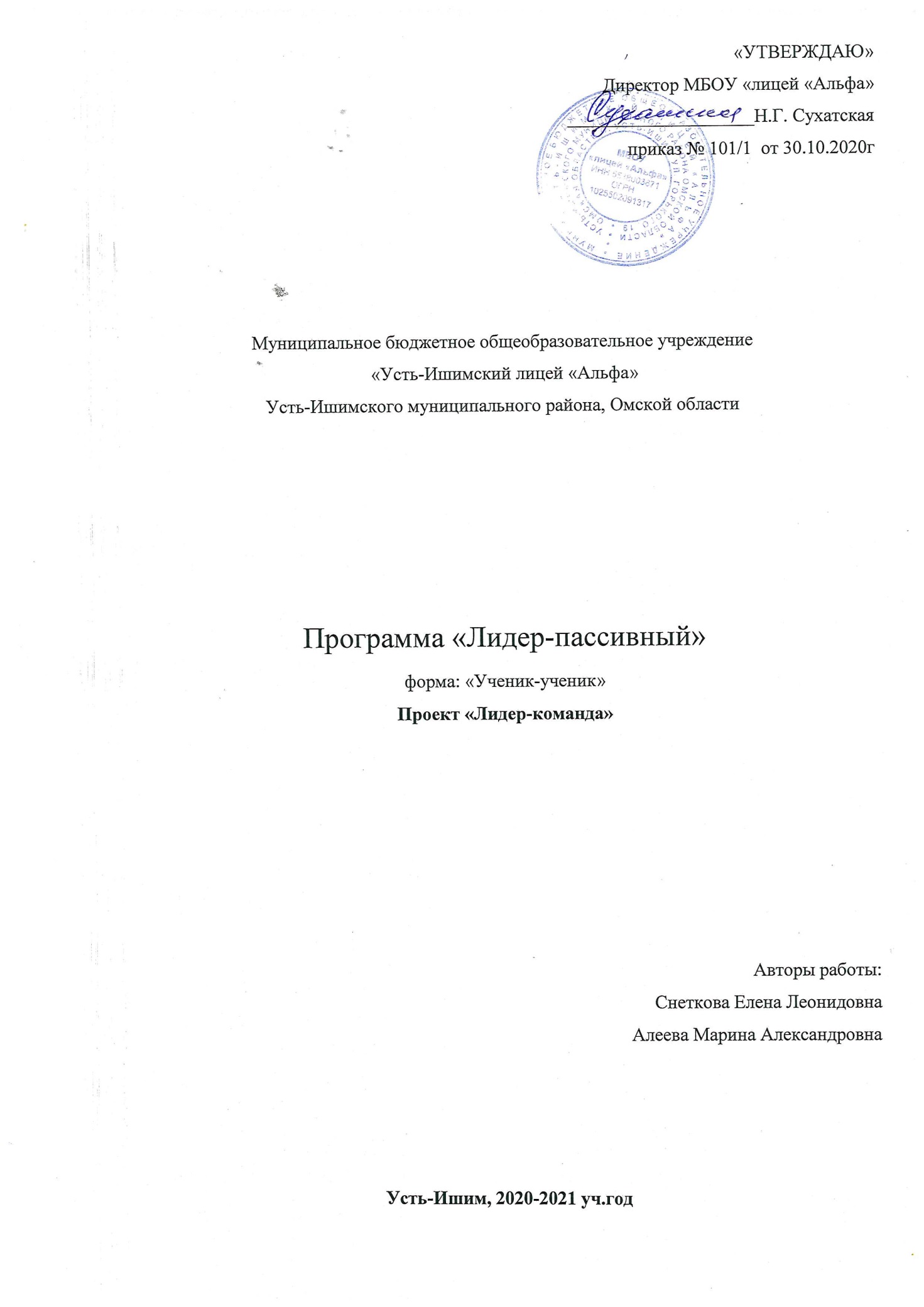 Паспорт проекта «Лидер-команда»ОглавлениеПояснительная записка ………………………………………………………...….4Цель и задачи проекта …………………………...……………………………...…5Этапы реализации проекта …...…………………………………………………...6Структура, организация и содержание деятельности ……………...…………...6Особенности, формы и методы осуществления проекта ………………...…....10Результативность реализации проекта………………………………………......11Ожидаемые результаты …………………………………………………………..13Предполагаемые риски …………………………………………………………...14Ресурсное обеспечение проекта ..……… ………………………………………..15Информация о реализации проекта………………………………………………16Список литературы ..……………………………………………………………………..…18I. Пояснительная запискаЛидерские качества становятся особенно актуальными для любого человека в современной политической, социальной обстановке, которая сложилась в нашей стране. В решении задач социального становления подростка большое значение имеет стимулирование лидерства. Лидер – человек, способный повести за собой, пробудить интерес к деятельности. Он стремиться «выложиться» для достижения общей цели, активно влияет на окружающих, наиболее полно понимает интересы большинства. Именно с ним хочется посоветоваться в трудные минуты, поделиться радостью, он может понять, посочувствовать, всегда готов прийти на помощь, от него во многом зависит настроение, он способен «завести» окружающих. Через лидеров реализуется управленческий механизм, таким образом, лидеры занимают ключевые позиции в органах школьного самоуправления.Для того чтобы ученик подросткового возраста был успешным и почувствовал себя успешным, ему необходимо обладать рядом совершенно новых для него качеств личности: уметь общаться с разными категориями людей, быть способным работать в команде, мотивировать других, уметь выражать свои мысли и желания.Также в лицее наблюдался дефицит инициативных и ответственных учащихся, которые могут и хотят управлять группой детей, реализовывать социальные проекты. Лидерами не рождаются, ими становятся. У многих учеников есть задатки лидера, но не у каждого есть возможность  и желание развивать их самостоятельно. Именно поэтому мы решили создать проект «Лидер-пассивный», где каждый желающий ученик 6-8 классов сможет проявить себя. Собрав воедино все, что нам хотелось реализовать, мы обратились к администрации лицея с просьбой поддержать нашу идею, в которой мы сможем делиться своим опытом, помогать новым кандидатам в совете лицея проявить свои способности, реализовывать лидерский потенциал, улучшать образовательные, творческие, спортивные результаты, развивать гибкие навыки и метакомпетенции. Получив одобрение, мы разработали данный проект.Уникальность нашего проекта в том, что он разработан учениками для учеников. Для нас стало важным - привлечь к активной школьной деятельности детей из «группы риска». Мы предполагаем, что личность может стать социально активной, успешной, конкурентно-способной в результате систематической работы по формированию активной жизненной позиции. Разработка механизма вовлечения учеников в активную жизнедеятельность будет эффективной, если его технологии основываются на теоретических принципах, отображающих компетентностный, личностно-ориентированный подход, что обеспечит возможность научить школьников: понимать себя; понимать окружающих;жить активно.II. Цель и задачи проектаЦель проекта: Улучшение психоэмоционального состояния наставляемых и активизации их деятельности в коллективе.Задачи проекта: Помощь в реализации лидерского потенциала; Развитие гибких навыков и метакомпетенций; Оказание помощи в адаптации к новым условиям среды; Создание комфортных условий и экологичных коммуникаций внутри образовательной организации; Формирование устойчивого школьного сообщества и сообщества благодарных выпускников.Ключевой идеей проекта стало оказание поддержки детям с менее активной жизненной позицией. Для того, чтобы они смогли проявить себя лидер-наставник поможет активизировать их деятельность. В условиях пандемии проект реализуется в одном классном коллективе. В качестве наставников могут выступать одноклассники при условии, что наставник - обучающийся обладает лидерскими качествами, позволяющими ему оказать весомое влияние на наставляемых, менее активных.III. Этапы реализации проекта1 этап - подготовительный  (сентябрь 2020 года – октябрь 2020 года).Изучение нормативно – правовых документов. Знакомство с передовым педагогическим опытом по созданию проектов. Диагностика степени социальной активности учащихся. Разработка положения.Подбор упражнений для занятий с учащимися. Коррекция отобранного материала применительно к условиям лицея. Апробация форм и методов работы (пилотные занятия с группами учащихся). Подготовка методических рекомендаций для работы с группами учащихся. Составление тематического плана занятий «Лидер-пассивный». 2 этап - практический (ноябрь 2020 года– март 2020 года).Внедрение в практику мероприятий проекта  «Лидер-пассивный»: - обучение участников проекта «Лидер-пассивный»;     - практические занятия участников проекта «Лидер-пассивный» по применению полученных знаний и умений на практике.3 этап - аналитический (апрель 2020 года – май 2020 года).Подведение итогов, определение эффективности работы проекта. Разработка и защита ученических проектов: «Лидер-команда».IV.Структура, организация и содержание деятельностиСогласно разработанному и утвержденному положению о проекте «Лидер-пассивный», четко определены участники (наставники, наставляемые лица) и требования, предъявляемые к ним.Проект предназначен для учащихся 6-8 классов. Вид детских групп – постоянный. Количество обучающихся – не более 2 человек в группе. Координирует работу классный руководитель.В роли наставников выступают действующие лидеры лицея, активно участвующие в школьном самоуправлении, состоящие в совете лицея, реализующие различные проекты (социально-значимые, творческие, спортивно - оздоровительные  и другие) внутри школы.Требования к ученикам - наставникам: опыт участия в организаторской, общественной, социальной деятельностях; знание механизмов и инструментов наставничества; развитые лидерские качества; активная жизненная позиция; нетривиальность мышления;ответственность и организованность; активное участие в школьном самоуправлении.   Обучение наставников проводится заместителем директора по воспитательной работе посредством семинаров, мастер-классов, бесед, игр и иных обучающих мероприятий.Участники (далее – наставляемые лица) выбираются из числа учеников 6-8 классов, активно участвующих в школьном самоуправлении (совет активистов). Требования к ученикам – наставляемым:имеют задатки лидерства, но в силу своего характера они замкнуты и не инициативны;принимают участие в школьном самоуправлении Взаимодействие наставника и наставляемого ведется в режиме внеурочной деятельности. Возможна интеграция в «классные часы», организация совместных конкурсов и проектных работ, совместные походы на спортивные/культурные мероприятия, способствующие развитию чувства сопричастности, интеграции в сообщество (особенно важно для задач адаптации).Занятия в рамках реализации проекта проводятся 1 раз в неделю. Продолжительность занятия – 2 часа. Тематический план «Лидер-пассивный»:Особенности, формы и методы осуществления проекта Основные принципы в работе с наставляемыми:1. Принятие (неосуждение наставляемого).2. Умение слушать и слышать.3. Умение задавать вопросы.4. Равенство (отношение к наставляемому как к равному).5. Честность и открытость.6. Надежность и ответственность.7. Последовательность.
Методы и способы осуществления наставнической деятельности в проекте «Лидер-команда»: - личный пример, - информирование и консультирование, - актуализация индивидуальной мотивации, - управление межличностными отношениями в группе, - метод контролирующего и диагностико-развивающего оценивания (беседы, анкетирование, наблюдение и др.),- организация деятельности участников, - обсуждение, - рефлексия, - создание специальных ситуаций для расширения опыта наставляемых лиц и активизации их развития.Формы:- беседы,-  занятия с элементами тренинга,- сюжетно – ролевое моделирование,- практикумы,- тренинги,- самопрезентации,- проектирование,- рефлексия и др.Результативность реализации проектаДля того, чтобы определить результативность работы по проекту, проводится анкетирование среди участников, опросы, заполняется тетрадь отзывов и предложений. В конце каждого занятия подводятся итоги, заслушиваются участники встреч, разбираются ошибки. Таким образом, следующее занятие обязательно планируется с учетом рефлексии. Для определения качественных результатов используются следующие формы:Для определения результативности реализации проекта используются следующие количественные показатели (ответственный - заместитель директора по воспитательной работе):Формы отслеживания и фиксации результатов: грамоты, дипломы, проекты, материалы анкетирования и тестирования, разработки мероприятий, портфолио, перечень готовых работ, фотоотчеты, отзывы детей. Ожидаемые результатыКак и для любого проекта, для проекта «Лидер-команда» важно определить к какому результату мы должны прийти. Ожидаемые результаты:- создание атмосферы сотрудничества и взаимодействия; - снижение темпов роста негативных социальных явлений среди детей; - развитие навыков самостоятельной работы; - укрепление физических и психологических сил детей и подростков, развитие лидерских и организаторских качеств, приобретение новых знаний, развитие творческих способностей, детской самостоятельности и самодеятельности; - получение участниками проекта умений и навыков индивидуальной и коллективной творческой и трудовой деятельности, самоуправления, социальной активности; - личностный рост участников проекта, повышение интереса к публичным выступлениям.В результате реализации программы «Лидер-пассивный» и внедрения проекта «Лидер-команда» наставляемые приобретут бесценный опыт, который позволит им самостоятельно организовывать деятельность классных активов, сплотить команду, которая будет готова к разработке собственных социальных проектов.Предполагаемые риски.IX. Ресурсное обеспечение проекта           Используется дополнительный ресурс студенческого педагогического отряда «Ледник» в проведении обучающих мероприятий и проведении некоторых занятий. Для эффективности реализации проекта необходимо наличие опыта работы педагогов: педагог-куратор, педагог-психолог:          Материально-технические условия:-учебный кабинет, столы; стулья; - центр «Точка роста»; - компьютер с выходом в Интернет; - проектор и экран;- принтер.              X. Информация о реализации проекта «Лидер-команда»В настоящее время проект находится на 2 этапе реализации. Перешли к практической части.Список литературы:Федеральный закон от 29.12.2012 N 273-ФЗ "Об образовании в Российской Федерации"Баранова С. В. Основные положения духовно-нравственного наставничества; Новая реальность - Москва, 2011. Вагин И.О. Наставничество; Студия АРДИС - Москва, 2014Горохова, Е.В. Хочу быть лидером. – М., 2000Детские и молодежные общественные объединения: Создаем. Развиваем. Действуем: Методические рекомендации по вопросам создания, развития и деятельности детских и молодежных общественных объединений / Под ред. И.В.Гороховской. – Вологда, 2002Диреклеева, Н.И. Модульный курс учебной и коммуникативной мотивации учащихся или Учимся жить в современном мире / Н.И. Диреклеева. - М, 2006.Лутошкин, А.Н. «Как вести за собой». - М., 1996Рожков, М.И. «Развитие самоуправления в детских коллективах». - М., 2002.Смекалова, Е.М. Школа лидерства: методические рекомендации/ Е.М. Смекалова. - М., 2006.Социальное проектирование /Издательство ООО «Педагогические технологии». – Н.Новгород, 2004.Тетерский, С.В. Искусство вести за собой...Тренинги и занятия по формированию у юношества социальной инициативности и лидерских качеств/ С.В. Тетерского. – М., 2007.Савочка Филипп Воспитание лидера. Наставничество-3; Киев - Москва, 2003Заказчик проектаАдминистрация МБОУ «лицей «Альфа»Командареализациипроекта- Заместители директора по воспитательной работе;- Классные руководители 6-8 классов;- Обучающиеся 6-8 классов.Место нахожденияМуниципальное бюджетное общеобразовательное  учреждение  «Усть-Ишимский лицей «Альфа»,Адрес: 646580, Омская область, Усть-Ишимский район, село Усть-Ишим, ул. Горького, 19  
Телефон:  8(38150)21186Срок  реализации1 этап - подготовительный  (сентябрь – октябрь 2020 года).2 этап - практический (ноябрь 2020 года – март 2021 года).3 этап - аналитический (апрель – май 2020 года).Ключевая идея проектаОказание поддержки детям с менее активной жизненной позицией. Для того, чтобы они смогли проявить себя лидер-наставник поможет активизировать их деятельность. В условиях пандемии проект реализуется в одном классном коллективе. В качестве наставников могут выступать одноклассники при условии, что наставник - обучающийся обладает лидерскими качествами, позволяющими ему оказать весомое влияние на наставляемых, менее активных.Актуальность проектаВ классе есть дети, которые имеют огромный творческий и интеллектуальный потенциал, но в силу своего характера они замкнуты и не инициативны, или боятся проявлять себя. Для того, чтобы они могли проявить себя  в дальнейшем, им будет предоставлен наставник из числа более активных обучающихся. Новизна проектаНовые подходы к «выращиванию» лидеров адаптация в социуме, получение практического опытаЗначимость проекта Практическая значимость проекта заключается в том, что данная практика может использоваться при организации школьного самоуправления в любом образовательном учреждении.Название разделаОсновное содержаниеНаставникиВводное занятие(ноябрь 2020)- Игры на сплочение.- Методика диагностики социально-психологической адаптации Роджерса – Даймонда.Классные руководители.Педагог-психолог (Тарасова О.О.)Ученическое самоуправление.(ноябрь  2020)- Основы самоуправления.-Самоуправление - управление собой.Гриценко Ева, Хакимова Индира, Меньшенина Ксения, Юдина Арина, Перваков Тимофей, Щитова АринаЛидер-пассивный(декабрь 2020)- Тестирование «Психология лидера». - Понятие лидера, черты характера лидера.- Как развить в себе лидерские качества.- Проработка лидерских качеств.Педагог-психолог (Тарасова О.О.), заместитель директора по воспитательной работе.Самопрезентация(декабрь 2020)- Основа самопрезентации.- Основные навыки выступлений.-Успешная самопрезентация.- Практикум.Гриценко Ева, Хакимова Индира, Меньшенина Ксения, Юдина Арина, Перваков Тимофей, Щитова Арина, Загваздина Дарья, Петрив Мария, Фаттахова Виктория, Мухаметшина Снежанна, Мошин Дения, Рудикова Жанна.Общение(декабрь 2020 – январь 2021)- Деловое общение. - Навыки делового общения.- Деловой стиль.- Методы развития уверенности в себе.- Приемы расположения к себе.- Способы уверенного отказа.- Как преодолеть свою застенчивость?- Ролевые игры: «Мои сильные и слабые стороны», «Комплимент».Классные руководители,Гриценко Ева, Хакимова Индира, Меньшенина Ксения, Юдина Арина, Перваков Тимофей, Щитова Арина, Загваздина Дарья, Петрив Мария, Фаттахова Виктория, Мухаметшина Снежанна, Мошин Дения, Рудикова Жанна.Команда лидера (январь 2021)- Лидерство – я управляю собой и будущим. - Беседа на тему «Что значит работать в команде».Гриценко Ева, Хакимова Индира, Меньшенина Ксения, Юдина Арина, Перваков Тимофей, Щитова Арина, Загваздина Дарья, Петрив Мария, Фаттахова Виктория, Мухаметшина Снежанна, Мошин Дения, Рудикова Жанна.Коммуникативные качества, самооценка(февраль 2021)-Понятие «коммуникабельность».- Навыки успешной коммуникации.- Разные пути общения.- Приемы ведения диалога.- Бесконфликтное общение.- Мой уровень самооценки.- Тест на самооценку. -Упражнения на повышение самооценки.Педагог-психолог (Тарасова О.О.), заместитель директора по воспитательной работе, классные руководители, Гриценко Ева, Хакимова Индира, Меньшенина Ксения, Юдина Арина, Перваков Тимофей, Щитова Арина, Загваздина Дарья, Петрив Мария, Фаттахова Виктория, Мухаметшина Снежанна, Мошин Дения, Рудикова Жанна.Конфликт(февраль 2021 - март 2021)- Понятие «Конфликт».- Управление конфликтом.- Спор – его цели и стратегии».Педагог-психолог (Тарасова О.О.)Разработка проекта(март 2021 года – апрель 2021)Разработка  и демонстрирование проектов «Лидер-команда» для классного коллектива.Заместители директора по воспитательной работе, классные руководители, Гриценко Ева, Хакимова Индира, Меньшенина Ксения, Юдина Арина, Перваков Тимофей, Щитова Арина, Загваздина Дарья, Петрив Мария, Фаттахова Виктория, Мухаметшина Снежанна, Мошин Дения, Рудикова Жанна.Итоговая диагностика(май 2021)- Презентация «Лидер-команда».   - Подведение итогов работы.Заместители директора по воспитательной работе, классные руководители, Гриценко Ева, Хакимова Индира, Меньшенина Ксения, Юдина Арина, Перваков Тимофей, Щитова Арина, Загваздина Дарья, Петрив Мария, Фаттахова Виктория, Мухаметшина Снежанна, Мошин Дения, Рудикова Жанна.МетодикаСодержаниеОтветственный организаторОпросный лист «Оценка эффективности занятий»Участнику (наставляемому) предлагается ответить на 4 вопроса:1.Оцените результативность занятий по 5-бальной шкале (1-неудовлетворительно, 5 – отлично)2.Оцените качество преподавания по 5-бальной шкале.3.Ваши пожелания по совершенствованию занятий4. Какие темы занятий вас еще интересуют.Классный руководительМетодика «Цветопись» Участники (наставляемые) цветом обозначают степень важности, необходимости и пользы лично для себя, каждого занятия: красный цвет – «для меня это важно, полученные сведения мне помогут уже сегодня»;желтый цвет - «возможно полученные сведения мне помогут в будущем»;зелёный цвет – «пока я не вижу, как полученные сегодня сведения могут мне помочь». Наставник (лидер) или педагог, классный руководитель.Анкета «Оценка качества преподавания и этики наставника»Целью исследования является определение уровня наставников и эффективность преподавания. Заполняется участником (наставляемым).Участникам предлагается определить:1.уровень компетентности наставника2.ораторские способности наставника3.степень зависимости наставника от конспектов и записей.4.Уровень коммуникативных способностей наставника (такт, эмоциональность и др.)5. Разнообразие используемых наставников методов и средств проведения занятий, приемов активизации познавательной деятельности наставляемого.6.Использование наставником наглядных пособий, технических средств, раздаточного материала7.Уровень вовлеченности наставляемого в работу на занятиях наставника8.Дисциплина и посещаемость участников на занятиях наставников9.Реакция наставника на негативную критику10.Доброжелательность, уважительное отношение наставника к наставляемому, заинтересованность в его успехе.Заместитель директора по воспитательной работе.Анкета «Удовлетворенность программой «Лидер-пассивный»Заполняется участниками в конце года, с целью изучить удовлетворенность программой «Лидер-пассивный».Наставники, классные руководители, заместитель директора по воспитательной работе.Количественные показателиЕдиница измеренияУлучшение психоэмоционального фона внутри класса (группы) и образовательной организации /Наблюдение/ Количественный и качественный рост успешно реализованных образовательных и творческих проектов Количество проектов, удовлетворительный /  неудовлетворительный уровеньАнализ динамики показателей результативности через критериальную школу самооценки.Педагог-психолог (Тарасова О.О.)РискиСпособы снижения рисковЗавышенные ожидания (наставляемые лица могут ожидать особой заботы, постоянной поддержки, внимания, детального разъяснения, а наставники могут считать, что наставляемым заведомо интересно, все, что им предлагают и рассказывают).Детальный разбор проведенных занятий, мероприятий, акций (что получилось, что нет).Заполнение тетради отзывов и предложений, листков обратной связи.Нерегулярность встреч (занятость наставников и наставляемых лиц). Выбор наиболее комфортного дня недели и времени (как для наставников, так и для наставляемых лиц) путем коллективного решения.Совместное утверждение расписания занятий.Отсутствие у участников мотивации к выдвижению в лидерский состав по причине недостатка опыта наставнической деятельности.Систематические тренинговые занятия с участниками по приобретению данного опыта с привлечением педагога-психолога.Отсутствие поддержки со стороны педагогов школы.Разработка способов мотивации педагогов на участие в проекте.Ф.И.О.ДолжностьФункции в реализации проекта1Алеева Марина АлександровнаСнеткова Елена ЛеонидовнаЗаместитель директора по воспитательной работеКлассные руководители 6-8 классов.Руководство проектной группой.Разработка, контроль и коррекция этапов реализации проекта. Разработка нормативных документов для реализации проекта.Обеспечение организационных условий реализации проекта. «Анализ эффективности реализации проекта. Представление итогов реализации проекта на различных уровнях. Организация методического сопровождения и консультирование. Организация заседания школьного методического совета по экспертизе проекта, критериев оценивания результатов.2.Тарасова Ольга Олеговна.Педагог-психологПроведения тренингов.3.Снеткова Елена ЛеонидовнаЗаместитель директора по воспитательной работеПроведение занятий по организации проекта.Представление опыта.